Ben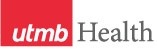 WEEKLY RELAYSWEEKLY RELAYSMarch 1, 2018YOUR DEPARTMENT NEWS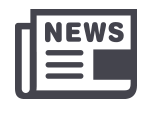 YOUR DEPARTMENT NEWSYOUR DEPARTMENT NEWSUTMB NEWS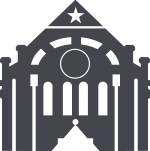 UTMB NEWSOEAOffice of Educational Technology welcomes a new staff, Stephen Wilson, to our team. Mr. Wilson is a senior software engineer with many years of experience in application development, database design and implementation, mobile app and web-based technologies using a variety programming languages. We are blessed to have Mr. Wilson join our Educational Technology team. Please welcome Mr. Wilson when you see him around or stop by his office in Graves 2.104.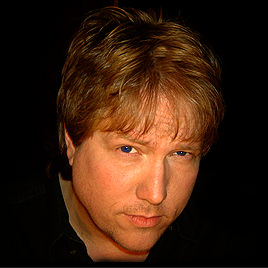 OCELast week Dr. Ruth Levine attended the annual meeting of the Team-Based Learning Collaborative meeting where she presented a poster titled “A New Evaluation Tool to Assess Facilitators in TBL Classrooms” co-authored by UTMB faculty Dawnelle Schatte and Dwight Wolf (among others). While there, they received the “Best Scholarship Paper Award” by the TBLC for “Creating a Common Curriculum for the DSM-5: Lessons in Collaboration”, also co-authored by Drs Schatte and Wolf. OSAASOAP begins on Monday 3/12. Match Day Ceremony 3/16 11 AM in Levin Hall. If you know of any students who may need help with the SOAP, please let Dr. McKee know ASAP. OEAOffice of Educational Technology welcomes a new staff, Stephen Wilson, to our team. Mr. Wilson is a senior software engineer with many years of experience in application development, database design and implementation, mobile app and web-based technologies using a variety programming languages. We are blessed to have Mr. Wilson join our Educational Technology team. Please welcome Mr. Wilson when you see him around or stop by his office in Graves 2.104.OCELast week Dr. Ruth Levine attended the annual meeting of the Team-Based Learning Collaborative meeting where she presented a poster titled “A New Evaluation Tool to Assess Facilitators in TBL Classrooms” co-authored by UTMB faculty Dawnelle Schatte and Dwight Wolf (among others). While there, they received the “Best Scholarship Paper Award” by the TBLC for “Creating a Common Curriculum for the DSM-5: Lessons in Collaboration”, also co-authored by Drs Schatte and Wolf. OSAASOAP begins on Monday 3/12. Match Day Ceremony 3/16 11 AM in Levin Hall. If you know of any students who may need help with the SOAP, please let Dr. McKee know ASAP. OEAOffice of Educational Technology welcomes a new staff, Stephen Wilson, to our team. Mr. Wilson is a senior software engineer with many years of experience in application development, database design and implementation, mobile app and web-based technologies using a variety programming languages. We are blessed to have Mr. Wilson join our Educational Technology team. Please welcome Mr. Wilson when you see him around or stop by his office in Graves 2.104.OCELast week Dr. Ruth Levine attended the annual meeting of the Team-Based Learning Collaborative meeting where she presented a poster titled “A New Evaluation Tool to Assess Facilitators in TBL Classrooms” co-authored by UTMB faculty Dawnelle Schatte and Dwight Wolf (among others). While there, they received the “Best Scholarship Paper Award” by the TBLC for “Creating a Common Curriculum for the DSM-5: Lessons in Collaboration”, also co-authored by Drs Schatte and Wolf. OSAASOAP begins on Monday 3/12. Match Day Ceremony 3/16 11 AM in Levin Hall. If you know of any students who may need help with the SOAP, please let Dr. McKee know ASAP. Information on performance evaluations and merit pay plan:Rewarding and retaining the best people are priorities in UTMB’s strategic plan. The annual evaluation process and merit pay plan are two crucial efforts supporting the goals of reward and retention. In response to feedback, UTMB is making the following changes this year:The annual performance evaluation process will be completed in the fall—instead of summer—to give supervisors and employees a chance to fully assess performance on goals through the end of our fiscal year.The merit pay plan will now coincide with the new performance evaluation schedule, with merit raises to eligible employees being effective at the beginning of the pay period on or immediately after Nov 1. Increases would appear on the first paycheck after the effective date. (Human Resources will communicate the specific dates each year). As a result of these changes, there will be no merit increases this month.Although this delay in awarding merit increases (which for the past few years have been paid in March) will help UTMB manage its FY18 financial challenges while preserving our mission, the long-term strategy for the change will give supervisors and employees better alignment in the evaluation and merit pay schedules, as well as the opportunity to evaluate performance through the end of the fiscal year. For more information on the evaluation process and merit pay plan, read President Callender’s global message at https://www.utmb.edu/president/communications/messages/.UT System Board of Regents approves expansion of League City Campus:UTMB’s plans for the $178.8 million expansion of the League City Campus were approved by the University of Texas System Board of Regents on Feb. 27. Expansion will increase patient capacity to approximately 100 beds and provide space for additional services. Completion of the project is slated for 2020.Vote for UTMB in STAT Madness:Two of UTMB’s discoveries were selected to compete in this year’s STAT Madness competition. STAT is a national publication that covers health, medicine and science discoveries. The STAT Madness event is set up like the NCAA’s college basketball March Madness. It is an elimination tournament that pairs different teams against each other in brackets. UTMB studies on a potential Zika vaccine and a potential path to earlier diagnosis and treatment of Multiple Sclerosis are in the running. Both of UTMB’s projects have advanced to the second round. Your vote will help us get to the Sweet Sixteen:https://www.statnews.com/feature/stat-madness/bracket/.Information on performance evaluations and merit pay plan:Rewarding and retaining the best people are priorities in UTMB’s strategic plan. The annual evaluation process and merit pay plan are two crucial efforts supporting the goals of reward and retention. In response to feedback, UTMB is making the following changes this year:The annual performance evaluation process will be completed in the fall—instead of summer—to give supervisors and employees a chance to fully assess performance on goals through the end of our fiscal year.The merit pay plan will now coincide with the new performance evaluation schedule, with merit raises to eligible employees being effective at the beginning of the pay period on or immediately after Nov 1. Increases would appear on the first paycheck after the effective date. (Human Resources will communicate the specific dates each year). As a result of these changes, there will be no merit increases this month.Although this delay in awarding merit increases (which for the past few years have been paid in March) will help UTMB manage its FY18 financial challenges while preserving our mission, the long-term strategy for the change will give supervisors and employees better alignment in the evaluation and merit pay schedules, as well as the opportunity to evaluate performance through the end of the fiscal year. For more information on the evaluation process and merit pay plan, read President Callender’s global message at https://www.utmb.edu/president/communications/messages/.UT System Board of Regents approves expansion of League City Campus:UTMB’s plans for the $178.8 million expansion of the League City Campus were approved by the University of Texas System Board of Regents on Feb. 27. Expansion will increase patient capacity to approximately 100 beds and provide space for additional services. Completion of the project is slated for 2020.Vote for UTMB in STAT Madness:Two of UTMB’s discoveries were selected to compete in this year’s STAT Madness competition. STAT is a national publication that covers health, medicine and science discoveries. The STAT Madness event is set up like the NCAA’s college basketball March Madness. It is an elimination tournament that pairs different teams against each other in brackets. UTMB studies on a potential Zika vaccine and a potential path to earlier diagnosis and treatment of Multiple Sclerosis are in the running. Both of UTMB’s projects have advanced to the second round. Your vote will help us get to the Sweet Sixteen:https://www.statnews.com/feature/stat-madness/bracket/.TOPICSLEGEND	PATIENT CARE	EDUCATION & RESEARCH	INSTITUTIONAL SUPPORT	CMC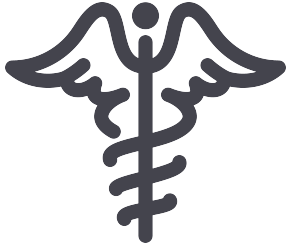 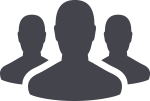 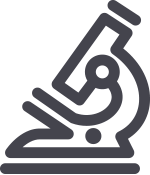 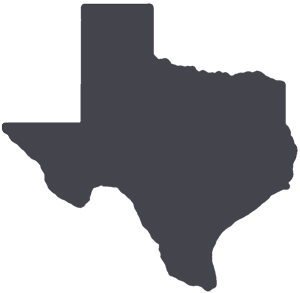 	PATIENT CARE	EDUCATION & RESEARCH	INSTITUTIONAL SUPPORT	CMC	PATIENT CARE	EDUCATION & RESEARCH	INSTITUTIONAL SUPPORT	CMC	PATIENT CARE	EDUCATION & RESEARCH	INSTITUTIONAL SUPPORT	CMCAROUND UTMB (Use the legend above to quickly find items of interest to your team)AROUND UTMB (Use the legend above to quickly find items of interest to your team)AROUND UTMB (Use the legend above to quickly find items of interest to your team)AROUND UTMB (Use the legend above to quickly find items of interest to your team)AROUND UTMB (Use the legend above to quickly find items of interest to your team)Urban named School of Medicine’s vice dean of clinical research:Dr. Randall J. Urban has assumed the role of vice dean, Clinical Research in the School of Medicine, effective March 1. In his new role, Dr. Urban will work to develop processes that facilitate the involvement of faculty and health care providers in cutting-edge clinical research. Employing clinical trials, philanthropy/grants and mentorship, as well as marketing, Dr. Urban will help improve our clinical research programs and supporting infrastructure. Working alongside Dr. David Niesel, he will provide comprehensive support to our clinical research community. In addition, he will serve as interim chair of the Department of Internal Medicine until a national search to hire a successor is completed.Naturally Slim—Apply now for 2018 Spring session:Naturally Slim—the online program that teaches you how to lose weight while eating the foods you love—is back. The 2018 spring session kicks off April 2 and is available at no cost to all UT SELECT medical plan members age 18 and above, including employees, retirees, spouses and dependents. Applications for the upcoming session are now being accepted at www.naturallyslim.com/livingwell. The last day to apply is March 16, and those selected for the program will be notified on March 23. For more information, see iUTMB or email info@naturallyslim.com.Excellence in Clinical Teaching Awards:This year, five faculty were selected for the Excellence in Clinical Teaching Award, which recognizes the fundamental concept, exemplified by Sir William Osler, that the development of outstanding physicians occurs primarily in clinical settings (ambulatory or in-patient).  Each recipient of the award will receive $5,000 for support of his or her professional development and/or teaching programs and will be recognized during the John P. McGovern Academy’s Annual Oration. The 2018 awardees are:Dr. Rafael Fonseca: associate professor, Department of PediatricsDr. Erin Hommel: assistant professor, Department of Internal MedicineDr. Sunil Jain: professor, Department of PediatricsDr. Mukaila Raji: professor, Department of Internal MedicineDr. Gwyn Richardson: associate professor, Department of Obstetrics & GynecologyFor more information, visithttps://www.utmb.edu/osler/Awards/ClinicalTeachingAward.REMINDERSMondays in March:UTMB’s annual Mondays in March series begins March 5 at noon in Levin Hall Main Auditorium on the Galveston Campus. The schedule for this year’s sessions is:March 5: Health System Update: Donna K. Sollenberger, executive vice president and chief executive officer, UTMB Health SystemMarch 12: Academic Enterprise Update: Dr. Danny O. Jacobs, executive vice president and provost, and dean, School of MedicineMarch 19: Business and Finance Update: Cheryl A. Sadro, executive vice president and chief business and finance officerMarch 26: Leadership Panel Discussion with UTMB President Dr. David L. Callender and the three executive vice presidentsRemote viewing options will be available for all sessions. For more information about this year’s series, please visit https://www.utmb.edu/mondays-in-march.Video recordings of presentations available:In case you missed them, two presentations held at Levin Hall on the Galveston Campus in recent weeks are now available online. They are:The Provost’s Lecture Series featured Dr. Christina Maslach, professor emerita of Psychology at the University of California, Berkeley, on Feb. 13. The video of Dr. Maslach’s presentation, “Meeting the Challenge of Burnout,” is now available on the Provost’s Lecture Series webpage.UTMB’s Office of Strategic Management hosted a leadership panel, “How to Lead? Supporting the Advancement of Women Who Aspire to Leadership Roles” on Feb. 14, which highlighted the mission of the UTMB Women’s Leadership Network and the importance of mentoring and networking. A recording of the panel discussion is now available online at https://youtu.be/skrtcnaLFZQ.      McGovern Academy call for nominations:This year, two new William Osler Scholars in the John P. McGovern Academy of Oslerian Medicine will be selected for an endowment to support each scholar’s activities related to patient care and teaching. The endowments are funded by the John P. McGovern Foundation of Houston, which is named for the prominent Houston physician and philanthropist. The successful candidates exemplify the principles of highly competent, humane, compassionate, patient-centered care and teaching embodied by Sir William Osler. The deadline for nominations is noon, March 9. For more information, visit www.utmb.edu/osler/Scholars/FacultyScholars.        The Joint Commission Questions of the Week:What should you do if you experience a needle stick, cut yourself with a sharp instrument, or were exposed to the blood or body fluid of a patient?Immediately wash the site with soap and water, report the incident to your supervisor. If the exposure was a splash to the mucous membranes, rinse thoroughly with water. Then report to Employee Health during office hours or to the Emergency Department after hours for evaluation. If possible, secure a blood specimen from the source patient so that it can be tested. For more information, visit www.utmb.edu/stuck.How can occupational exposures be prevented?Many needle sticks and other cuts can be prevented by using engineering controls (for example, disposing of used needles in the appropriate sharps container and using medical devices with safety features) and safer techniques (for example, needles should not be recapped). Exposures to the eyes, nose, mouth and skin can be prevented by using personal protective equipment (PPE) such as gloves, eye and face protection and gowns.Urban named School of Medicine’s vice dean of clinical research:Dr. Randall J. Urban has assumed the role of vice dean, Clinical Research in the School of Medicine, effective March 1. In his new role, Dr. Urban will work to develop processes that facilitate the involvement of faculty and health care providers in cutting-edge clinical research. Employing clinical trials, philanthropy/grants and mentorship, as well as marketing, Dr. Urban will help improve our clinical research programs and supporting infrastructure. Working alongside Dr. David Niesel, he will provide comprehensive support to our clinical research community. In addition, he will serve as interim chair of the Department of Internal Medicine until a national search to hire a successor is completed.Naturally Slim—Apply now for 2018 Spring session:Naturally Slim—the online program that teaches you how to lose weight while eating the foods you love—is back. The 2018 spring session kicks off April 2 and is available at no cost to all UT SELECT medical plan members age 18 and above, including employees, retirees, spouses and dependents. Applications for the upcoming session are now being accepted at www.naturallyslim.com/livingwell. The last day to apply is March 16, and those selected for the program will be notified on March 23. For more information, see iUTMB or email info@naturallyslim.com.Excellence in Clinical Teaching Awards:This year, five faculty were selected for the Excellence in Clinical Teaching Award, which recognizes the fundamental concept, exemplified by Sir William Osler, that the development of outstanding physicians occurs primarily in clinical settings (ambulatory or in-patient).  Each recipient of the award will receive $5,000 for support of his or her professional development and/or teaching programs and will be recognized during the John P. McGovern Academy’s Annual Oration. The 2018 awardees are:Dr. Rafael Fonseca: associate professor, Department of PediatricsDr. Erin Hommel: assistant professor, Department of Internal MedicineDr. Sunil Jain: professor, Department of PediatricsDr. Mukaila Raji: professor, Department of Internal MedicineDr. Gwyn Richardson: associate professor, Department of Obstetrics & GynecologyFor more information, visithttps://www.utmb.edu/osler/Awards/ClinicalTeachingAward.REMINDERSMondays in March:UTMB’s annual Mondays in March series begins March 5 at noon in Levin Hall Main Auditorium on the Galveston Campus. The schedule for this year’s sessions is:March 5: Health System Update: Donna K. Sollenberger, executive vice president and chief executive officer, UTMB Health SystemMarch 12: Academic Enterprise Update: Dr. Danny O. Jacobs, executive vice president and provost, and dean, School of MedicineMarch 19: Business and Finance Update: Cheryl A. Sadro, executive vice president and chief business and finance officerMarch 26: Leadership Panel Discussion with UTMB President Dr. David L. Callender and the three executive vice presidentsRemote viewing options will be available for all sessions. For more information about this year’s series, please visit https://www.utmb.edu/mondays-in-march.Video recordings of presentations available:In case you missed them, two presentations held at Levin Hall on the Galveston Campus in recent weeks are now available online. They are:The Provost’s Lecture Series featured Dr. Christina Maslach, professor emerita of Psychology at the University of California, Berkeley, on Feb. 13. The video of Dr. Maslach’s presentation, “Meeting the Challenge of Burnout,” is now available on the Provost’s Lecture Series webpage.UTMB’s Office of Strategic Management hosted a leadership panel, “How to Lead? Supporting the Advancement of Women Who Aspire to Leadership Roles” on Feb. 14, which highlighted the mission of the UTMB Women’s Leadership Network and the importance of mentoring and networking. A recording of the panel discussion is now available online at https://youtu.be/skrtcnaLFZQ.      McGovern Academy call for nominations:This year, two new William Osler Scholars in the John P. McGovern Academy of Oslerian Medicine will be selected for an endowment to support each scholar’s activities related to patient care and teaching. The endowments are funded by the John P. McGovern Foundation of Houston, which is named for the prominent Houston physician and philanthropist. The successful candidates exemplify the principles of highly competent, humane, compassionate, patient-centered care and teaching embodied by Sir William Osler. The deadline for nominations is noon, March 9. For more information, visit www.utmb.edu/osler/Scholars/FacultyScholars.        The Joint Commission Questions of the Week:What should you do if you experience a needle stick, cut yourself with a sharp instrument, or were exposed to the blood or body fluid of a patient?Immediately wash the site with soap and water, report the incident to your supervisor. If the exposure was a splash to the mucous membranes, rinse thoroughly with water. Then report to Employee Health during office hours or to the Emergency Department after hours for evaluation. If possible, secure a blood specimen from the source patient so that it can be tested. For more information, visit www.utmb.edu/stuck.How can occupational exposures be prevented?Many needle sticks and other cuts can be prevented by using engineering controls (for example, disposing of used needles in the appropriate sharps container and using medical devices with safety features) and safer techniques (for example, needles should not be recapped). Exposures to the eyes, nose, mouth and skin can be prevented by using personal protective equipment (PPE) such as gloves, eye and face protection and gowns.Urban named School of Medicine’s vice dean of clinical research:Dr. Randall J. Urban has assumed the role of vice dean, Clinical Research in the School of Medicine, effective March 1. In his new role, Dr. Urban will work to develop processes that facilitate the involvement of faculty and health care providers in cutting-edge clinical research. Employing clinical trials, philanthropy/grants and mentorship, as well as marketing, Dr. Urban will help improve our clinical research programs and supporting infrastructure. Working alongside Dr. David Niesel, he will provide comprehensive support to our clinical research community. In addition, he will serve as interim chair of the Department of Internal Medicine until a national search to hire a successor is completed.Naturally Slim—Apply now for 2018 Spring session:Naturally Slim—the online program that teaches you how to lose weight while eating the foods you love—is back. The 2018 spring session kicks off April 2 and is available at no cost to all UT SELECT medical plan members age 18 and above, including employees, retirees, spouses and dependents. Applications for the upcoming session are now being accepted at www.naturallyslim.com/livingwell. The last day to apply is March 16, and those selected for the program will be notified on March 23. For more information, see iUTMB or email info@naturallyslim.com.Excellence in Clinical Teaching Awards:This year, five faculty were selected for the Excellence in Clinical Teaching Award, which recognizes the fundamental concept, exemplified by Sir William Osler, that the development of outstanding physicians occurs primarily in clinical settings (ambulatory or in-patient).  Each recipient of the award will receive $5,000 for support of his or her professional development and/or teaching programs and will be recognized during the John P. McGovern Academy’s Annual Oration. The 2018 awardees are:Dr. Rafael Fonseca: associate professor, Department of PediatricsDr. Erin Hommel: assistant professor, Department of Internal MedicineDr. Sunil Jain: professor, Department of PediatricsDr. Mukaila Raji: professor, Department of Internal MedicineDr. Gwyn Richardson: associate professor, Department of Obstetrics & GynecologyFor more information, visithttps://www.utmb.edu/osler/Awards/ClinicalTeachingAward.REMINDERSMondays in March:UTMB’s annual Mondays in March series begins March 5 at noon in Levin Hall Main Auditorium on the Galveston Campus. The schedule for this year’s sessions is:March 5: Health System Update: Donna K. Sollenberger, executive vice president and chief executive officer, UTMB Health SystemMarch 12: Academic Enterprise Update: Dr. Danny O. Jacobs, executive vice president and provost, and dean, School of MedicineMarch 19: Business and Finance Update: Cheryl A. Sadro, executive vice president and chief business and finance officerMarch 26: Leadership Panel Discussion with UTMB President Dr. David L. Callender and the three executive vice presidentsRemote viewing options will be available for all sessions. For more information about this year’s series, please visit https://www.utmb.edu/mondays-in-march.Video recordings of presentations available:In case you missed them, two presentations held at Levin Hall on the Galveston Campus in recent weeks are now available online. They are:The Provost’s Lecture Series featured Dr. Christina Maslach, professor emerita of Psychology at the University of California, Berkeley, on Feb. 13. The video of Dr. Maslach’s presentation, “Meeting the Challenge of Burnout,” is now available on the Provost’s Lecture Series webpage.UTMB’s Office of Strategic Management hosted a leadership panel, “How to Lead? Supporting the Advancement of Women Who Aspire to Leadership Roles” on Feb. 14, which highlighted the mission of the UTMB Women’s Leadership Network and the importance of mentoring and networking. A recording of the panel discussion is now available online at https://youtu.be/skrtcnaLFZQ.      McGovern Academy call for nominations:This year, two new William Osler Scholars in the John P. McGovern Academy of Oslerian Medicine will be selected for an endowment to support each scholar’s activities related to patient care and teaching. The endowments are funded by the John P. McGovern Foundation of Houston, which is named for the prominent Houston physician and philanthropist. The successful candidates exemplify the principles of highly competent, humane, compassionate, patient-centered care and teaching embodied by Sir William Osler. The deadline for nominations is noon, March 9. For more information, visit www.utmb.edu/osler/Scholars/FacultyScholars.        The Joint Commission Questions of the Week:What should you do if you experience a needle stick, cut yourself with a sharp instrument, or were exposed to the blood or body fluid of a patient?Immediately wash the site with soap and water, report the incident to your supervisor. If the exposure was a splash to the mucous membranes, rinse thoroughly with water. Then report to Employee Health during office hours or to the Emergency Department after hours for evaluation. If possible, secure a blood specimen from the source patient so that it can be tested. For more information, visit www.utmb.edu/stuck.How can occupational exposures be prevented?Many needle sticks and other cuts can be prevented by using engineering controls (for example, disposing of used needles in the appropriate sharps container and using medical devices with safety features) and safer techniques (for example, needles should not be recapped). Exposures to the eyes, nose, mouth and skin can be prevented by using personal protective equipment (PPE) such as gloves, eye and face protection and gowns.TxDOT construction update:If you’re a commuter along Interstate 45 in Galveston County or have patients who travel that route, please be aware of the following planned road closures as the Texas Department of Transportation continues highway construction in the area. For more information, visit www.txdot.gov.March 5-7Closure Time: 9 a.m. to 3 p.m.Location: IH-45 Southbound Main Lane (SBML) exit ramp to FM 646Detour: The SBML exit ramp to SH 96 will be open and can be used to access the Southbound Frontage Road. Additionally, travelers may take the exit to FM 517, U-turn at FM 517 and use the Northbound Frontage Road to travel north to FM 646.March 7Closure Time: 9 a.m. to 3 p.m.Location: Southbound Main Lane (outside lane) at Galveston Causeway Bridge.TxDOT construction update:If you’re a commuter along Interstate 45 in Galveston County or have patients who travel that route, please be aware of the following planned road closures as the Texas Department of Transportation continues highway construction in the area. For more information, visit www.txdot.gov.March 5-7Closure Time: 9 a.m. to 3 p.m.Location: IH-45 Southbound Main Lane (SBML) exit ramp to FM 646Detour: The SBML exit ramp to SH 96 will be open and can be used to access the Southbound Frontage Road. Additionally, travelers may take the exit to FM 517, U-turn at FM 517 and use the Northbound Frontage Road to travel north to FM 646.March 7Closure Time: 9 a.m. to 3 p.m.Location: Southbound Main Lane (outside lane) at Galveston Causeway Bridge.Urban named School of Medicine’s vice dean of clinical research:Dr. Randall J. Urban has assumed the role of vice dean, Clinical Research in the School of Medicine, effective March 1. In his new role, Dr. Urban will work to develop processes that facilitate the involvement of faculty and health care providers in cutting-edge clinical research. Employing clinical trials, philanthropy/grants and mentorship, as well as marketing, Dr. Urban will help improve our clinical research programs and supporting infrastructure. Working alongside Dr. David Niesel, he will provide comprehensive support to our clinical research community. In addition, he will serve as interim chair of the Department of Internal Medicine until a national search to hire a successor is completed.Naturally Slim—Apply now for 2018 Spring session:Naturally Slim—the online program that teaches you how to lose weight while eating the foods you love—is back. The 2018 spring session kicks off April 2 and is available at no cost to all UT SELECT medical plan members age 18 and above, including employees, retirees, spouses and dependents. Applications for the upcoming session are now being accepted at www.naturallyslim.com/livingwell. The last day to apply is March 16, and those selected for the program will be notified on March 23. For more information, see iUTMB or email info@naturallyslim.com.Excellence in Clinical Teaching Awards:This year, five faculty were selected for the Excellence in Clinical Teaching Award, which recognizes the fundamental concept, exemplified by Sir William Osler, that the development of outstanding physicians occurs primarily in clinical settings (ambulatory or in-patient).  Each recipient of the award will receive $5,000 for support of his or her professional development and/or teaching programs and will be recognized during the John P. McGovern Academy’s Annual Oration. The 2018 awardees are:Dr. Rafael Fonseca: associate professor, Department of PediatricsDr. Erin Hommel: assistant professor, Department of Internal MedicineDr. Sunil Jain: professor, Department of PediatricsDr. Mukaila Raji: professor, Department of Internal MedicineDr. Gwyn Richardson: associate professor, Department of Obstetrics & GynecologyFor more information, visithttps://www.utmb.edu/osler/Awards/ClinicalTeachingAward.REMINDERSMondays in March:UTMB’s annual Mondays in March series begins March 5 at noon in Levin Hall Main Auditorium on the Galveston Campus. The schedule for this year’s sessions is:March 5: Health System Update: Donna K. Sollenberger, executive vice president and chief executive officer, UTMB Health SystemMarch 12: Academic Enterprise Update: Dr. Danny O. Jacobs, executive vice president and provost, and dean, School of MedicineMarch 19: Business and Finance Update: Cheryl A. Sadro, executive vice president and chief business and finance officerMarch 26: Leadership Panel Discussion with UTMB President Dr. David L. Callender and the three executive vice presidentsRemote viewing options will be available for all sessions. For more information about this year’s series, please visit https://www.utmb.edu/mondays-in-march.Video recordings of presentations available:In case you missed them, two presentations held at Levin Hall on the Galveston Campus in recent weeks are now available online. They are:The Provost’s Lecture Series featured Dr. Christina Maslach, professor emerita of Psychology at the University of California, Berkeley, on Feb. 13. The video of Dr. Maslach’s presentation, “Meeting the Challenge of Burnout,” is now available on the Provost’s Lecture Series webpage.UTMB’s Office of Strategic Management hosted a leadership panel, “How to Lead? Supporting the Advancement of Women Who Aspire to Leadership Roles” on Feb. 14, which highlighted the mission of the UTMB Women’s Leadership Network and the importance of mentoring and networking. A recording of the panel discussion is now available online at https://youtu.be/skrtcnaLFZQ.      McGovern Academy call for nominations:This year, two new William Osler Scholars in the John P. McGovern Academy of Oslerian Medicine will be selected for an endowment to support each scholar’s activities related to patient care and teaching. The endowments are funded by the John P. McGovern Foundation of Houston, which is named for the prominent Houston physician and philanthropist. The successful candidates exemplify the principles of highly competent, humane, compassionate, patient-centered care and teaching embodied by Sir William Osler. The deadline for nominations is noon, March 9. For more information, visit www.utmb.edu/osler/Scholars/FacultyScholars.        The Joint Commission Questions of the Week:What should you do if you experience a needle stick, cut yourself with a sharp instrument, or were exposed to the blood or body fluid of a patient?Immediately wash the site with soap and water, report the incident to your supervisor. If the exposure was a splash to the mucous membranes, rinse thoroughly with water. Then report to Employee Health during office hours or to the Emergency Department after hours for evaluation. If possible, secure a blood specimen from the source patient so that it can be tested. For more information, visit www.utmb.edu/stuck.How can occupational exposures be prevented?Many needle sticks and other cuts can be prevented by using engineering controls (for example, disposing of used needles in the appropriate sharps container and using medical devices with safety features) and safer techniques (for example, needles should not be recapped). Exposures to the eyes, nose, mouth and skin can be prevented by using personal protective equipment (PPE) such as gloves, eye and face protection and gowns.Urban named School of Medicine’s vice dean of clinical research:Dr. Randall J. Urban has assumed the role of vice dean, Clinical Research in the School of Medicine, effective March 1. In his new role, Dr. Urban will work to develop processes that facilitate the involvement of faculty and health care providers in cutting-edge clinical research. Employing clinical trials, philanthropy/grants and mentorship, as well as marketing, Dr. Urban will help improve our clinical research programs and supporting infrastructure. Working alongside Dr. David Niesel, he will provide comprehensive support to our clinical research community. In addition, he will serve as interim chair of the Department of Internal Medicine until a national search to hire a successor is completed.Naturally Slim—Apply now for 2018 Spring session:Naturally Slim—the online program that teaches you how to lose weight while eating the foods you love—is back. The 2018 spring session kicks off April 2 and is available at no cost to all UT SELECT medical plan members age 18 and above, including employees, retirees, spouses and dependents. Applications for the upcoming session are now being accepted at www.naturallyslim.com/livingwell. The last day to apply is March 16, and those selected for the program will be notified on March 23. For more information, see iUTMB or email info@naturallyslim.com.Excellence in Clinical Teaching Awards:This year, five faculty were selected for the Excellence in Clinical Teaching Award, which recognizes the fundamental concept, exemplified by Sir William Osler, that the development of outstanding physicians occurs primarily in clinical settings (ambulatory or in-patient).  Each recipient of the award will receive $5,000 for support of his or her professional development and/or teaching programs and will be recognized during the John P. McGovern Academy’s Annual Oration. The 2018 awardees are:Dr. Rafael Fonseca: associate professor, Department of PediatricsDr. Erin Hommel: assistant professor, Department of Internal MedicineDr. Sunil Jain: professor, Department of PediatricsDr. Mukaila Raji: professor, Department of Internal MedicineDr. Gwyn Richardson: associate professor, Department of Obstetrics & GynecologyFor more information, visithttps://www.utmb.edu/osler/Awards/ClinicalTeachingAward.REMINDERSMondays in March:UTMB’s annual Mondays in March series begins March 5 at noon in Levin Hall Main Auditorium on the Galveston Campus. The schedule for this year’s sessions is:March 5: Health System Update: Donna K. Sollenberger, executive vice president and chief executive officer, UTMB Health SystemMarch 12: Academic Enterprise Update: Dr. Danny O. Jacobs, executive vice president and provost, and dean, School of MedicineMarch 19: Business and Finance Update: Cheryl A. Sadro, executive vice president and chief business and finance officerMarch 26: Leadership Panel Discussion with UTMB President Dr. David L. Callender and the three executive vice presidentsRemote viewing options will be available for all sessions. For more information about this year’s series, please visit https://www.utmb.edu/mondays-in-march.Video recordings of presentations available:In case you missed them, two presentations held at Levin Hall on the Galveston Campus in recent weeks are now available online. They are:The Provost’s Lecture Series featured Dr. Christina Maslach, professor emerita of Psychology at the University of California, Berkeley, on Feb. 13. The video of Dr. Maslach’s presentation, “Meeting the Challenge of Burnout,” is now available on the Provost’s Lecture Series webpage.UTMB’s Office of Strategic Management hosted a leadership panel, “How to Lead? Supporting the Advancement of Women Who Aspire to Leadership Roles” on Feb. 14, which highlighted the mission of the UTMB Women’s Leadership Network and the importance of mentoring and networking. A recording of the panel discussion is now available online at https://youtu.be/skrtcnaLFZQ.      McGovern Academy call for nominations:This year, two new William Osler Scholars in the John P. McGovern Academy of Oslerian Medicine will be selected for an endowment to support each scholar’s activities related to patient care and teaching. The endowments are funded by the John P. McGovern Foundation of Houston, which is named for the prominent Houston physician and philanthropist. The successful candidates exemplify the principles of highly competent, humane, compassionate, patient-centered care and teaching embodied by Sir William Osler. The deadline for nominations is noon, March 9. For more information, visit www.utmb.edu/osler/Scholars/FacultyScholars.        The Joint Commission Questions of the Week:What should you do if you experience a needle stick, cut yourself with a sharp instrument, or were exposed to the blood or body fluid of a patient?Immediately wash the site with soap and water, report the incident to your supervisor. If the exposure was a splash to the mucous membranes, rinse thoroughly with water. Then report to Employee Health during office hours or to the Emergency Department after hours for evaluation. If possible, secure a blood specimen from the source patient so that it can be tested. For more information, visit www.utmb.edu/stuck.How can occupational exposures be prevented?Many needle sticks and other cuts can be prevented by using engineering controls (for example, disposing of used needles in the appropriate sharps container and using medical devices with safety features) and safer techniques (for example, needles should not be recapped). Exposures to the eyes, nose, mouth and skin can be prevented by using personal protective equipment (PPE) such as gloves, eye and face protection and gowns.Urban named School of Medicine’s vice dean of clinical research:Dr. Randall J. Urban has assumed the role of vice dean, Clinical Research in the School of Medicine, effective March 1. In his new role, Dr. Urban will work to develop processes that facilitate the involvement of faculty and health care providers in cutting-edge clinical research. Employing clinical trials, philanthropy/grants and mentorship, as well as marketing, Dr. Urban will help improve our clinical research programs and supporting infrastructure. Working alongside Dr. David Niesel, he will provide comprehensive support to our clinical research community. In addition, he will serve as interim chair of the Department of Internal Medicine until a national search to hire a successor is completed.Naturally Slim—Apply now for 2018 Spring session:Naturally Slim—the online program that teaches you how to lose weight while eating the foods you love—is back. The 2018 spring session kicks off April 2 and is available at no cost to all UT SELECT medical plan members age 18 and above, including employees, retirees, spouses and dependents. Applications for the upcoming session are now being accepted at www.naturallyslim.com/livingwell. The last day to apply is March 16, and those selected for the program will be notified on March 23. For more information, see iUTMB or email info@naturallyslim.com.Excellence in Clinical Teaching Awards:This year, five faculty were selected for the Excellence in Clinical Teaching Award, which recognizes the fundamental concept, exemplified by Sir William Osler, that the development of outstanding physicians occurs primarily in clinical settings (ambulatory or in-patient).  Each recipient of the award will receive $5,000 for support of his or her professional development and/or teaching programs and will be recognized during the John P. McGovern Academy’s Annual Oration. The 2018 awardees are:Dr. Rafael Fonseca: associate professor, Department of PediatricsDr. Erin Hommel: assistant professor, Department of Internal MedicineDr. Sunil Jain: professor, Department of PediatricsDr. Mukaila Raji: professor, Department of Internal MedicineDr. Gwyn Richardson: associate professor, Department of Obstetrics & GynecologyFor more information, visithttps://www.utmb.edu/osler/Awards/ClinicalTeachingAward.REMINDERSMondays in March:UTMB’s annual Mondays in March series begins March 5 at noon in Levin Hall Main Auditorium on the Galveston Campus. The schedule for this year’s sessions is:March 5: Health System Update: Donna K. Sollenberger, executive vice president and chief executive officer, UTMB Health SystemMarch 12: Academic Enterprise Update: Dr. Danny O. Jacobs, executive vice president and provost, and dean, School of MedicineMarch 19: Business and Finance Update: Cheryl A. Sadro, executive vice president and chief business and finance officerMarch 26: Leadership Panel Discussion with UTMB President Dr. David L. Callender and the three executive vice presidentsRemote viewing options will be available for all sessions. For more information about this year’s series, please visit https://www.utmb.edu/mondays-in-march.Video recordings of presentations available:In case you missed them, two presentations held at Levin Hall on the Galveston Campus in recent weeks are now available online. They are:The Provost’s Lecture Series featured Dr. Christina Maslach, professor emerita of Psychology at the University of California, Berkeley, on Feb. 13. The video of Dr. Maslach’s presentation, “Meeting the Challenge of Burnout,” is now available on the Provost’s Lecture Series webpage.UTMB’s Office of Strategic Management hosted a leadership panel, “How to Lead? Supporting the Advancement of Women Who Aspire to Leadership Roles” on Feb. 14, which highlighted the mission of the UTMB Women’s Leadership Network and the importance of mentoring and networking. A recording of the panel discussion is now available online at https://youtu.be/skrtcnaLFZQ.      McGovern Academy call for nominations:This year, two new William Osler Scholars in the John P. McGovern Academy of Oslerian Medicine will be selected for an endowment to support each scholar’s activities related to patient care and teaching. The endowments are funded by the John P. McGovern Foundation of Houston, which is named for the prominent Houston physician and philanthropist. The successful candidates exemplify the principles of highly competent, humane, compassionate, patient-centered care and teaching embodied by Sir William Osler. The deadline for nominations is noon, March 9. For more information, visit www.utmb.edu/osler/Scholars/FacultyScholars.        The Joint Commission Questions of the Week:What should you do if you experience a needle stick, cut yourself with a sharp instrument, or were exposed to the blood or body fluid of a patient?Immediately wash the site with soap and water, report the incident to your supervisor. If the exposure was a splash to the mucous membranes, rinse thoroughly with water. Then report to Employee Health during office hours or to the Emergency Department after hours for evaluation. If possible, secure a blood specimen from the source patient so that it can be tested. For more information, visit www.utmb.edu/stuck.How can occupational exposures be prevented?Many needle sticks and other cuts can be prevented by using engineering controls (for example, disposing of used needles in the appropriate sharps container and using medical devices with safety features) and safer techniques (for example, needles should not be recapped). Exposures to the eyes, nose, mouth and skin can be prevented by using personal protective equipment (PPE) such as gloves, eye and face protection and gowns.DID YOU KNOW?For more than 126 years, UTMB’s education, research and patient care mission has been improving health and improving lives in Texas and beyond. Based on data from the FY2017 Data Reference Card, here’s some of what we do in a typical day at UTMB:We educate 3,300 studentsWe invest $345,000 in researchWe deliver 17 babiesWe discharge 88 patients from our hospitalsWe provide care to 2,941 patients in our primary and specialty care outpatient clinicsWe receive 343 job applications(Note: These “typical day’’ numbers are calculated by dividing FY17 totals by 365, except for students, as we educate all 3,302 of them every day). For more UTMB-related statistics, check out the latest version of the Data Reference Card at https://www.utmb.edu/business/.BEST CAREJennie Sealy Hospital Surgical Intensive Care Unit (SICU) celebrates one year CLABSI-free:The results are in, and the Jennie Sealy Surgical Intensive Care team has completed the entire 2017 calendar year free of central line-associated blood stream infection (CLABSI). Some initiatives that contributed to the reduction of CLABSIs in the SICU include:Implementing daily baths using chlorhexidine gluconate (CHG) to decrease the bacterial burden on the skinDistributing automated Purell hand sanitizer dispensers throughout the units and patient rooms, as well as improving compliance with hand hygieneDecreasing blood culture contamination by use of blood culture collection packs and skin decontamination with Chlora PrepConducting root cause analysis studies to identify the causes of CLABSIs and prevent future occurrencesCongratulations to the SICU, and thank you for your ongoing commitment to Best Care and patient safety. Note: The Medical Intensive Care Unit (MICU) also achieved a milestone in infection prevention by completing the entire 2017 calendar year without any catheter-associated urinary tract infections (CAUTIs).        CMC—Annual online training:All CMC employees must complete their annual online training by March 31. Please ensure that this training is completed by then.        CMC—Annual inventory:CMC is at 94% of assets accounted for as of Feb. 26. This is a huge accomplishment, and we appreciate everyone’s efforts in helping to complete this task. CMC still needs to account for those final items, so please keep up the hard work.        CMC—Annual controlled substance inventory:The required annual controlled substance inventory is scheduled for March 21. This inventory is mandatory for all TDCJ, TJJD and county jail facilities, and is required per policy (see P&P 20-15) and by state and federal law. Details for the upcoming 2018 controlled substance inventory were distributed to all nurse managers via email. Copies of the Annual Controlled Substance Inventory Forms were attached to the email and are also posted on the UTMB-CMC Pharmacy web page. For complete details, please refer to Pharmacy policy 20-15 or contact the Pharmacy at (936) 437-5317 or utmbcmc.pharmacyvault@utmb.edu.        CMC—Pearl tips:If you have not logged in to Pearl in the last 60 days, your account will become inactive. To reactivate it, you must have a Trusted Requestor submit a Tivoli request. To prevent inactivation in the future, make yourself a calendar reminder to log in to Pearl at least every 60 days.When an employee leaves, remove that user from all email groups. If you are unsure which groups the person is in, contact the help desk to have them removed (nearly all of the unsigned emails in inactive user’s inboxes are due to them still being included in active email groups).DID YOU KNOW?For more than 126 years, UTMB’s education, research and patient care mission has been improving health and improving lives in Texas and beyond. Based on data from the FY2017 Data Reference Card, here’s some of what we do in a typical day at UTMB:We educate 3,300 studentsWe invest $345,000 in researchWe deliver 17 babiesWe discharge 88 patients from our hospitalsWe provide care to 2,941 patients in our primary and specialty care outpatient clinicsWe receive 343 job applications(Note: These “typical day’’ numbers are calculated by dividing FY17 totals by 365, except for students, as we educate all 3,302 of them every day). For more UTMB-related statistics, check out the latest version of the Data Reference Card at https://www.utmb.edu/business/.BEST CAREJennie Sealy Hospital Surgical Intensive Care Unit (SICU) celebrates one year CLABSI-free:The results are in, and the Jennie Sealy Surgical Intensive Care team has completed the entire 2017 calendar year free of central line-associated blood stream infection (CLABSI). Some initiatives that contributed to the reduction of CLABSIs in the SICU include:Implementing daily baths using chlorhexidine gluconate (CHG) to decrease the bacterial burden on the skinDistributing automated Purell hand sanitizer dispensers throughout the units and patient rooms, as well as improving compliance with hand hygieneDecreasing blood culture contamination by use of blood culture collection packs and skin decontamination with Chlora PrepConducting root cause analysis studies to identify the causes of CLABSIs and prevent future occurrencesCongratulations to the SICU, and thank you for your ongoing commitment to Best Care and patient safety. Note: The Medical Intensive Care Unit (MICU) also achieved a milestone in infection prevention by completing the entire 2017 calendar year without any catheter-associated urinary tract infections (CAUTIs).        CMC—Annual online training:All CMC employees must complete their annual online training by March 31. Please ensure that this training is completed by then.        CMC—Annual inventory:CMC is at 94% of assets accounted for as of Feb. 26. This is a huge accomplishment, and we appreciate everyone’s efforts in helping to complete this task. CMC still needs to account for those final items, so please keep up the hard work.        CMC—Annual controlled substance inventory:The required annual controlled substance inventory is scheduled for March 21. This inventory is mandatory for all TDCJ, TJJD and county jail facilities, and is required per policy (see P&P 20-15) and by state and federal law. Details for the upcoming 2018 controlled substance inventory were distributed to all nurse managers via email. Copies of the Annual Controlled Substance Inventory Forms were attached to the email and are also posted on the UTMB-CMC Pharmacy web page. For complete details, please refer to Pharmacy policy 20-15 or contact the Pharmacy at (936) 437-5317 or utmbcmc.pharmacyvault@utmb.edu.        CMC—Pearl tips:If you have not logged in to Pearl in the last 60 days, your account will become inactive. To reactivate it, you must have a Trusted Requestor submit a Tivoli request. To prevent inactivation in the future, make yourself a calendar reminder to log in to Pearl at least every 60 days.When an employee leaves, remove that user from all email groups. If you are unsure which groups the person is in, contact the help desk to have them removed (nearly all of the unsigned emails in inactive user’s inboxes are due to them still being included in active email groups).